МБОУ «Средняя общеобразовательная школа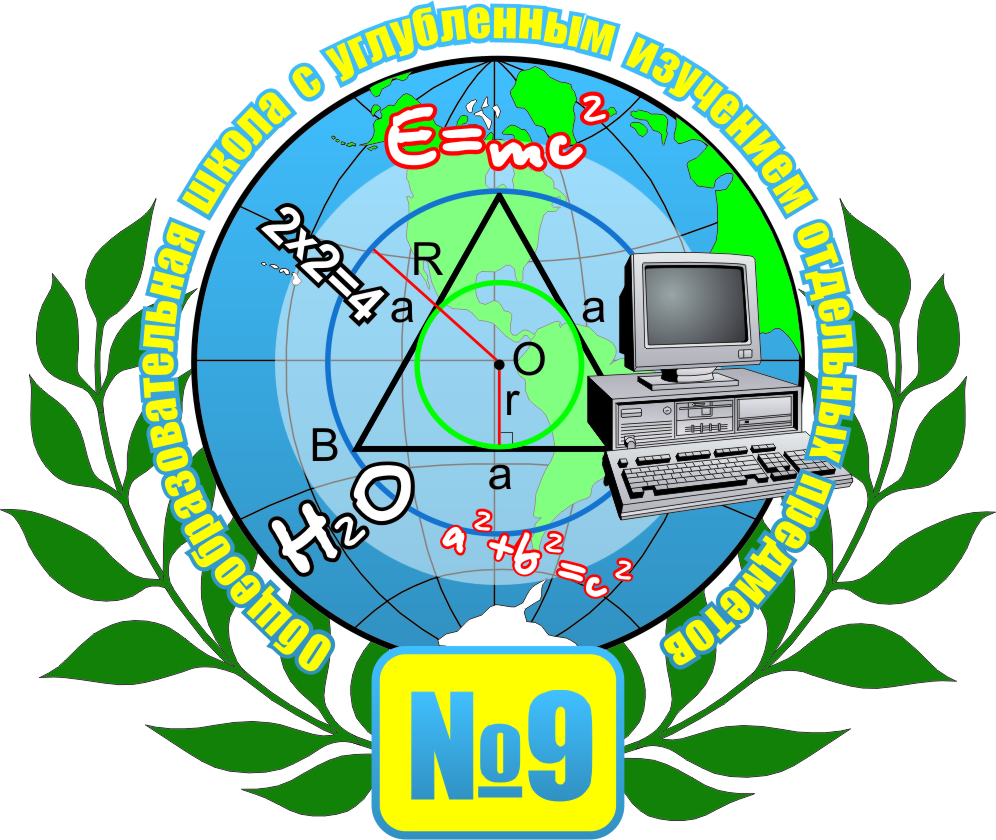  № 9 с углубленным изучением отдельных предметов»ПУБЛИЧНЫЙ ДОКЛАДза 2016/2017учебный год                                                     МОСКОВСКАЯ ОБЛАСТЬгород СерпуховОглавлениеВЫПОЛНЕНИЕ  СРП2.Качество образовательного процесса.2.1Сравнительные статистические показатели.Таблица 2.Количественный контингент обучающихся стабилен.Наблюдается рост качества знаний по учреждению на  1,52%.Нет обучающихся, оставленных на повторное обучение..Положительна динамика в  результатах участия во Всероссийской олимпиаде школьников по предметам, в том числе на региональном уровне.По количеству медалей «За отличные успехи в учении» - 3 место в городе;Все остальные показатели – положительны и стабильны.Таблица 3.Результаты обучения находятся на высоком уровне.Из 28 классов только в двух (8Б, 9Г) средний балл ниже 4-х баллов.2.3 Результаты государственной итоговой аттестации. Результаты ОГЭТаблица 4.Результаты экзаменов по истории, литературе, английскому языку, биологии, химии,  информатике и ИКТ выше среднегородского показателя.Результаты экзаменов по обществознанию, географии, физике ниже о среднегородского показателя.Результаты ЕГЭ Таблица 5.Результаты всех экзаменов, кроме английского языка  находятся на высоком уровне, средний балл выше среднегородского показателя.Таблица 6.Количество выпускников, набравших 220 баллов и выше по 3 предметам (Отношение количества выпускников 11 классов, набравших по 3 предметам ЕГЭ 220 и более баллов, к общему количеству выпускников 11 классов)2.4 Профильное обучение (физико-математические 10-11 классы).  Качество знаний Таблица 7.Наблюдается  положительная динамика: рост общего  качества знаний более чем на 30% и качества знаний  по профильным предметам, более чем на 10%. Качество знаний по математике—93% ,по физике-100%.Общее качество знаний-82%.Выбранный школой физико-математический профиль обучения, подход к формированию классов, составлению рабочих программ, созданная материально-техническая база, подготовка и подбор педагогических кадров дают положительные результаты. 2.5 Результаты участия обучающихся во Всероссийской предметной  олимпиаде, интеллектуальных играх-конкурсах.Первое место по количеству призовых мест муниципального  этапа Всероссийских предметных олимпиад: 24 обучающихся заняли 32 призовых места. На протяжении трех лет общее количество призовых мест  имеет тенденцию к росту, доля первых мест остается стабильной.Динамика количества призовых мест  в муниципальном туреВсероссийских предметных олимпиад                        Доля первых мест ( % )Диаграмма1.                                                                                                     Диаграмма2.Учителя, подготовившие наибольшее количество победителей и призеров муниципального этапа: учитель истории Гришаева Г.В. (7 человек), учитель технологии Цыганова В.А.(4человека), учитель физики Талантова О.О., учитель русского языка Сапронова Р.Н., учитель математики  Леднева Т.В. (по 3 человека). По два победителя (призера) подготовили учитель математики  Алексеева Н.В., учитель географии  Кочетова Н.П., учитель биологии  Грузкова И.Н., Савенкова С.Е., по одному – учитель русского языка Тельнова Т.Н., учитель английского языка Кошелева Е.В., учитель информатики  Беседина Т.Ю., Минаева И.С.,  Тарыгина М.В.,  Егорова Н.В.          Трое  учащихся  представляли наш город  на региональном  этапе  Всероссийской предметной олимпиады по  пяти учебным предметам: математике, физике, информатике, технологии, литературе, двое – по избирательному законодательству.Воронов Артем, учащийся 11 «А»     класса,  стал победителем региональной олимпиады  по математике, призером – по физике. В 2016-2017 учебном году  обучающиеся всех возрастных категорий были привлечены  к участию во Всероссийских интеллектуальных играх-конкурсах, что позволило им   проявить свои способности и попробовать силы в применении полученных знаний в нестандартных проблемных ситуациях. Результативность участия представлена в  таблице.Таблица 8.2.6  Деятельность научного общества учащихся «Поиск»Особое внимание было уделено работе по экологическому направлению, так как 2017 год – Год экологии в России. Основные результаты деятельности НОУ «Поиск»Таблица 9.3.Условия осуществления образовательного процесса.3.1 Учебный план.Особенности учебного плана  1-4  классов.Организация внеурочной деятельности При реализации внеурочной деятельности осуществляется взаимосвязь и преемственность начального общего и дополнительного образования. Внеурочная деятельность выстраивается на единой содержательной основе. Объединяются различные виды деятельности обучающихся, в которых возможно решение задач их воспитания и социализации, развития личности ребенка.  Приоритетными принципами в выборе  курсов являются: изучение потребности детей и родителей в получении дополнительного образования, формирование социальной активности младших школьников, формирование культуры безопасного и здорового образа жизни, экологической культуры, обеспечение доступности получения ребенком различных видов дополнительного образования,  свободный выбор  сфер деятельности.  Предусматривается решение следующих основных задач: сохранение и укрепление физического и социального здоровья обучающихся,  выявление и развитие способностей различных групп детей -  с ОВЗ, одаренных, «группы риска» и т.д., развитие творческих способностей, формирование общей культуры, духовно-нравственное, социальное и интеллектуальное развитие, достижение планируемых результатов освоения программ курсов. Количество часов в неделю на реализацию внеурочной деятельности в 1-4х классах составляет 10 часов.Таблица 910.Особенности учебного плана  5-6   классов.Обучение осуществляется по ФГОС ООО.    Часть учебного плана, формируемая участниками образовательных отношений, отводится на изучение предметов, обеспечивающих реализацию интересов и потребностей обучающихся и их родителей (законных представителей): 5 класс – обществознание и основы безопасности жизнедеятельности, 6 класс - основы безопасности жизнедеятельности.Организация внеурочной деятельности в 5-6     классах.Организация внеурочной деятельности является неотъемлемой частью образовательного процесса на уровне основного общего образования. Внеурочная деятельность проводится в соответствии с утверждённым директором школы расписанием занятий. Содержание данных занятий формируется с учётом пожеланий обучающихся и их родителей (законных представителей) и осуществляется посредством различных форм организации, отличных от урочной системы обучения.         Количество часов в неделю на реализацию внеурочной деятельности   в 5-6-х  классах составляет 10 часов. Таблица 10.Особенности учебного плана  7-9   классов.В 7-9 классах продолжается обучение в соответствии с государственным образовательным стандартом 2004 года. Вариативная часть учебного плана 7-9 классов направлена на реализацию следующих идей:развитие личности ребенка, его познавательных интересов;выполнение социального образовательного заказа;удовлетворение образовательных потребностей учащихся;подготовка к ситуации выбора профиля обучения в старшей школе.В 7-х классах за счет часов компонента образовательной организации в учебном   плане  выделен дополнительный час для развития содержания предмета «Русский язык» на базовом уровне с целью формирования лингвистического мышления, повышения речевой культуры, развития языковой рефлексии, усиления интереса к изучению русского языка.В 8–х классах  час   вариативной части учебного плана  использовандля изучения математики (алгебры). Региональный компонент в 8-х классах представлен предметом «Духовное краеведение Подмосковья».В 9-х  классах за счет часов компонента образовательной организации выделен 1 час для развития содержания предмета «История (всеобщая история)» с целью завершения образовательной программы основного общего образования по данному учебному предмету, увеличено количество  часов для изучения математики (алгебры) на базовом уровне.Наименование учебных предметов, курсов в учебном плане  идентичны и соответствуют их наименованию в Региональном базисном учебном плане. Учебный предмет «Математика» в 7-х, 8-х, 9-х классах именуется «Математика (алгебра)», «Математика (геометрия)». С целью профилактики детского дорожно-транспортного травматизма в рабочие программы учебного предмета «Основы безопасности жизнедеятельности» включен учебный материал по изучению правил дорожного движения.Особенности учебного плана  10-11  классов.С 10 класса начинается профильное обучение, что позволяет обеспечить преемственность между общим и профессиональным образованием, создать условия для дифференциации содержания обучения.Принцип построения учебного плана для 10-11-ых классов основан на идее двухуровневого (базового и профильного) федерального компонента государственного стандарта общего образования.Элективные курсы являются неотъемлимым компонентом вариативной системы образовательного процесса на уровне  среднего общего образования, обеспечивающим успешное профессиональное самоопределение обучающихся.Элективные учебные курсы в профильных классах – обязательные учебные предметы по выбору обучающихся из компонента образовательной организации. В образовательный процесс включены предметные элективные спецкурсы, в которых расширенно или углубленно изучаются отдельные разделы профильного учебного предмета.Физико-математический профиль – 10 «А» класс. Профильными предметами являются математика, физика. Элективные курсы: «Решение нестандартных задач по физике», «Практикум по решению планиметрических задач».В физико-математическом 11 «А» классе  профильными учебными предметами являются  математика, физика.     Элективные курсы: «Решение уравнений и неравенств с параметрами», «Решение нестандартных задач по физике».В соответствии с рекомендациями Министерства образования Московской области   в 10-11-ых классах выделены дополнительные часы на развитие содержания образования следующих учебных предметов: «Русский  язык» - с целью расширения и углубления знаний о языке как системе, совершенствования языковой, лингвистической и коммуникативных компетенций, развития навыков стилистического и лингвистического анализа текстов.«История России» - с целью изучения проблемных вопросов отечественной истории, формирования гражданской идентичности обучающихся.3.2 Развитие кадрового потенциала.     Педагогический коллектив стабилен, ориентирован на инновационное развитие. Руководитель общеобразовательной организации прошел профессиональную переподготовку по программе «Государственное и муниципальное управление. Вакансий по предметам нет. Среди 42 учителей: кандидат филологических наук – 1, имеют высшее педагогическое образование – 39 чел. (89%). Доля педагогических работников, имеющих нагрузку менее 27 часов -  Аттестованы на высшую квалификационную категорию – 17 чел. (41%).Учителя в возрасте до 35 лет составляют 12% коллектива. Два последних показателя ниже СРП.Таблица 11.Повышение квалификации.18 учителей  (41%) реализовали свои индивидуальные образовательные потребности, обучаясь на курсах повышения квалификации.  Педагоги успешно закончили курсов  различной направленности по 21 направлению. Выбор тематики курсовой подготовки  соответствует направлениям инновационных преобразований в системе образования:- ФГОС ООО  – 6 чел. (модуль «Учебная деятельность»);- Подготовка экспертов ЕГЭ - 2017 – 6 чел.;- Использование современных технологий,  в том числе ИКТ – 6 чел.;- История и культура религий – 2 чел.Педагогический коллектив школы ориентирован на непрерывное профессиональное развитие, что является гарантией стабильного и высокого качества образования.Массовые мероприятия:- Литературно-музыкальные композиции «Защитники Москвы», «Читаем книги о войне»;- цикл встреч «В гостях у юбиляров» (знакомство с творчеством Ф.М Достоевского, В.А. Каверина); - конкурс рисунков  «Любимые герои» по произведениям К.И Чуковского- классные часы «Мы помним и гордимся», «Как здорово быть здоровым», «75 лет Победы в битве под Москвой», «Мой город Серпухов», «От Богатырей до Российского солдата», «Они были первыми» ко дню космонавтики.   Формы, проводимых массовых мероприятий разнообразны.Таблица 13.Пополнение медиатеки:- видеофильмы «Кирилл и Мефодий»,  «Александр Невский»; -учебные фильмы  «Пионеры - герои», «Путешествуй с нами», «Маршрут выходного дня»,  «Битва за Москву», «Бои под Серпуховом»;- презентации «Творчество Ф.М. Достоевского», « Агния Барто», «Чудо дерево» по творчеству К.И. Чуковского. Режим функционирования.Продолжительность учебной недели: 5 дней;Суббота, воскресенье - выходные дни. Сменность занятий:1, 5-11 классы - 1 смена, 2-4 классы – 1-2 смена;  Продолжительность урока: - 1 классы -  используется «ступенчатый» режим обучения (в сентябре-октябре – по 3 урока в день по 35 минут каждый, в ноябре-декабре – по 4 урока по 35 минут каждый, в январе-мае – по 4 урока по 45 минут каждый);2 – 11 классы – 45 минут.  Продолжительность перемен:- 10 минут;- большая перемена – после третьего урока первой смены - 20 минут.Режим работы учреждения: 7.30 – 19.00.3.5 Материально-технические условия реализации Образовательной программы. Здание МБОУ СОШ № 9 - блочное, смешанной этажности (2-3 этажа). Было введено в эксплуатацию в 1968 году. За период с 2013 по 2017 год  выполнен значительный объем строительных работ: полностью отремонтированы кровля , помещение  школьного музея, крыльцо, установлены новые оконные блоки в количестве 300 шт., заасфальтирована площадка перед центральным входом в здание, проведен ремонт актового зала. Функционирование здания ориентировано на решение перспективных задач развития системы общего образования.   Наряду с наличием специализированных учебных кабинетов в основу учебных помещений также положен принцип универсальности для организации внеурочной деятельности, фронтальных, групповых и индивидуальных форм работы по различным предметам и курсам.Наличие оснащенных специализированных учебных кабинетовТаблица 15.Все учебные кабинеты имеют выход в Интернет, оснащенное АРМ учителя (компьютер, принтер, сканер, экран или интерактивная доска, мультимедийный проектор). Это позволяет проводить дистанционные занятия и консультации в он-лайн режиме, активно применять на уроках электронные образовательные ресурсы, использовать современные учебные технологии.  Всего компьютеров – 146, из них используется в учебных целях – 137. Количество компьютеров, подключенных к единой локальной сети – 68. Мобильных компьютерных классов для обучающихся по программе ФГОС НОО -5. Интерактивных досок – 12, из них: размещены в кабинетах начальной школы – 8, в кабинетах физики, математики, русского языка и географии - 4.  Кабинеты физики и химии оснащены лаборантскими, в наличии демонстрационное и лабораторное оборудование по предметам. В кабинете физики установлен интерактивный комплекс для проверки знаний обучающихся. Спортивный зал многофункционален. Предусматривает проведение занятий по волейболу, баскетболу, легкой атлетике, теннису, выполнение учебных программ по физической культуре. Имеются раздевалки с санузлом. Актовый зал по проекту здания совмещен с залом для приема пищи. С помощью использования мобильной мебели зал для приема пищи   легко трансформируется в зрительный зал. Имеется сцена,  звуковое и мультимедийное оборудование, широкополостной экран.  В центральном общественном пространстве второго этажа  расположено помещение школьного военно-патриотического музея. Помещение отремонтировано, современно оборудовано, экспозиция обновляется. Помещение библиотеки предусматривает зонирование по видам деятельности, имеет выход в Интернет, оснащено компьютерной техникой. Создана медиатека  ЭОР. Предусмотрено книгохранилище для учебников. Все помещения и учебные кабинеты соответствуют санитарным и гигиеническим требованиям, нормам пожарной безопасности и охраны труда. Пришкольная территория состоит из внутреннего двора с площадкой для торжественных мероприятий, ландшафтной и спортивной зоны, образовательной зоны с разметкой для изучения правил дорожного движения. Ограждена по периметру.Организация медицинского обслуживания обучающихся.Медицинский кабинет состоит из двух помещений: процедурный кабинет и кабинет врача для приема посетителей. В наличии необходимое медицинское оборудование и мебель: тонометр для измерения давления, таблица для проверки зрения, ростомер, весы, бактерицидная лампа, кушетка, ширма, прививочный столик, шкафы для медикаментов.  Имеется лицензия Министерства здравоохранения Московской области3..6 Реализации программы «Доступная среда» Направление «Доступная среда» ориентировано на создание в общеобразовательной организации необходимых  условий для обучения детей-инвалидов и детей с ОВЗ.     Основные этапы  реализации направления «Доступная среда»: Обеспечение доступности обучения детям-инвалидам и детям с ОВЗ.Организация дистанционного обучения детей-инвалидов.Интеграция детей-инвалидов и детей с ОВЗ в образовательную среду.Социализация и профессиональное самоопределение детей-инвалидов.  Составлен Паспорт доступности объекта социальной инфраструктуры. Объект полностью доступен всем. Установлен пандус на входе в здание, имеется подъёмное устройство для транспортировки детей-инвалидов, столы для занятий детей с ДЦП. Произведена разметка путей движения к медицинскому кабинету, канцелярии, столовой, учебным кабинетам, спортзалу, туалетам  с помощью тактильной  плитки и ленты. Оборудован кабинет для дистанционного обучения.  Все дети с ОВЗ обеспечены бесплатным питанием. Количество обучающихся детей-инвалидов - 5 чел., из них с соматическими заболеваниями - 3 чел., с нарушением опорно-двигательного аппарата - 2 чел.       МБОУ СОШ № 9 является участником областной программы «Развитие дистанционного образования детей-инвалидов».  Обучались на дому с использованием дистанционных образовательных технологий – 2 чел. Сетевыми педагогами являются три учителя по специальности: математика, русский язык и литература, начальные классы. Все прошли курсы повышения квалификацию по использованию сетевых и дистанционных образовательных технологий в АСОУ.  Социально-психолого-педагогическое сопровождение детей-инвалидов и детей с ОВЗ осуществляют два социальных педагога, педагог-психолог, классные руководители.  В рамках повышения родительской и педагогической компетенции по вопросам воспитания и образования детей-инвалидов и детей с ОВЗ зам. директора по УВР проведены  тематические консультации:- для педагогов «Методические рекомендации по организации урока с использованием ДОТ», »On-line уроки в системе дистанционного образования детей-инвалидов», «Психолого-педагогические основы обучения детей с церебральным параличом»;- для родителей «Особенности ГИА для детей с ОВЗ», «Организация УВП для обучающихся на дому с использованием ДОТ».У всех детей-инвалидов и детей с ОВЗ педагогом-психологом проведена диагностика уровня тревожности и  учебной мотивации с последуюшими коррекционно-развивающими занятиями. Осуществлен мониторинг по направлениям: учебные достижения учащихся с ОВЗ, повышение качества обучения, состояние технических средств дистанционного обучения.   Проведено 335 уроков с элементами дистанционных технологий, из них online – 70. Интеграция детей-инвалидов и детей с ОВЗ в образовательную среду осуществлялась посредством:- информирования педагогов  по вопросам психолого-социально-педагогического сопровождения детей данной категории;-  выявления и развития имеющихся способностей каждого ребенка посредством включения его в различные виды деятельности и общения (физическая культура и спорт, детское творчество, школьное самоуправление,  художественная самодеятельность, общественно полезная деятельность и др.); - формирования толерантного отношения  всех участников образовательного процесса к детям с ОВЗ;- включения детей с ОВЗ разных возрастных групп в занятия внеурочной деятельностью.Социализация и профессиональное самоопределение детей-инвалидов старшей возрастной группы (9 и 11 класс) осуществлялось посредством профориентационной работы, реализации общешкольного проекта «Мой выбор», что включало в себя посещение городской Ярмарки учебных мест, знакомство с учебными заведениями города, определение профессиональных приоритетов и склонностей, обучение в профильном физико-математическом классе на уровне среднего общего образования. В результате этого два выпускника по окончании общеобразовательной организации продолжили обучение в ГАПОУ Московской области «Губернский колледж» и профильном ВУЗе.  Результаты реализации направления «Доступная среда» в 2016-2017 учебном году4.Реализация общешкольных проектов.Новая форма работы - реализация в течение учебного года нескольких тематических проектов, охвативших почти весь педагогический коллектив и всех учащихся школы.Проект  «Мой музей»  Координатор: учитель истории Г. В.Гришаева Охват: обучающиеся  1-11х классов, 185 чел..  Концепция проекта: Разработка и внедрение системы формирования навыков поисковой, исследовательской и проектной деятельности учащихся, коммуникативной и информационной компетенций; поддержка творческих способностей детей, включение их в социальную практику в условиях работы школьного музея. Сохранение, пропаганда и распространение  военно-исторических знаний с учетом современных и информационных технологий.Проведенные мероприятияПроект «Я – Серпухович»Координатор: учитель начальных классов И.А. Шуйская Охват:  обучающиеся 1-4х классов, 360 чел.Социальные партнеры: Музейно-выставочный центр, Центральная детско-юношеская библиотека,  Серпуховский историко-художественный музей. Концепция проекта: Формирование нравственных основ, патриотического мировоззрения и гражданской позиции учащихся.  Формирование интереса к истории Отечества, своего края, города, расширение представлений об истории малой Родины. Воспитание бережного отношения к историческому и культурному наследию Отечества, воспитание гражданина. Ознакомлении с историей города Серпухов, его символикой, традициями, культурными достижениями, наиболее значимыми датами, а также знаменитыми людьми. Проведенные мероприятияПроект «Моя золотая библиотека»Координаторы: учитель русского языка  Детинич Л.П.,  зав. библиотекой Савенкова С.Е.Охват: учащиеся 5-9х классов, 494 чел.Концепция проекта:Формирование читательского интереса, популяризация и укрепление традиций чтения.  Стимулирование интереса к чтению. Развитие творческих способностей, навыков исследовательской деятельности.Проведенные мероприятияПроект  « Мир моих увлечений»Координатор:     учитель ОБЖ  Н.В. Егорова Охват: обучающиеся  5-7-х классов, 276  чел.Концепция проекта:Стимулирование творческой активности учащихся. Знакомство с разнообразными интересными способами проведения досуга. Помощь с выбором хобби. Участие в конкурсных и выставочных мероприятиях различного уровня. Формирование устойчивой потребноси в саморазвитии и самореализации в различных видах полезной деятельности.Проведенные мероприятияПроект «Мой выбор»Координатор: социальный педагог Е.В.Кошелева  Охват учащиеся 9-х классов, 113 чел.Концепция проекта:На современном этапе развития система профориентации призвана обеспечить координацию действий государственных органов, школы, семьи, органов профессионально-технического, среднего специального, высшего образования и других социальных институтов, участвующих в ее осуществлении, непрерывное и своевременное решение организационно-управленческих вопросов, связанных с профориентацией, комплексное проектирование воздействий профориентационного характера на личность школьника с учетом социально-экономического прогноза. Создание условий для профессионального самоопределения подростков на основе понимания себя и знания особенностей современного профессионального рынка. Оказание помощи учащимся в социальной адаптации, формирование у них коммуникативных навыков, оказывающих влияние на выбор профессии и способности к саморазвитию.Проект «Мой выбор» создаёт условия для профессионального самоопределения подростков на основе понимания себя и знания особенностей современного профессионального рынка. Подростки получают возможность осознать свои личностные и мыслительные особенности, которые влияют на выбор профессии. Проект расширяет   представление подростков  о мире профессий и системе профессионального образования.Проведенные мероприятия5.Воспитательная работа.5.1Участие в городских конкурсах и  соревнованиях. В прошедшем учебном году школа приняла участие во всех мероприятиях Форума «Юные таланты земли Серпуховской» и смотра – конкурса «Наследники славы земли Серпуховской». Наиболее результативным было участие обучающихся в следующих конкурсах Форума и Смотра:-городской конкурс медиатворчества (победа на городском и региональном этапах);- конкурс-выставка «Живая связь времен» (2 победителя и 7 призеров);-городской этап Всероссийского конкурса исследовательских краеведческих работ учащихся «Отечество» (три победителя).Кроме выше перечисленных конкурсов учащиеся и педагоги школы приняли результативное участие в других:- городской конкурс рисунков «Здоровым быть - здорово!» (три победителя);- городской конкурс агитбригад по самоуправлению (3 место);- городской и региональный этапы областного конкурса социальных проектов и инициатив ОО, направленных на профилактику безнадзорности, преступлений и иных правонарушений несовершеннолетних  (победа на городском и 3 место на региональном).В рамках участия в мероприятиях по профилактике детского дорожно-транспортного травматизма «Юные серпуховичи – за безопасность на дорогах!» были достигнуты следующие результаты:- городской конкурс «Безопасное колесо» - 1 место;- городской конкурс «Олимпиада ЮИД»  - 1 место;- Областной слёт ЮИД – 6 место.По итогам года школа заняла второе место в конкурсе «Юные серпуховичи – за безопасность на дорогах!».Результативным стало участие в Спартакиаде школьников:- соревнования по шахматам – 1 место;-соревнования по шашкам – 3 место;- футбол – 1 и 3 места;- легкоатлетическое троеборье (девушки) – 3 место;- волейбол – 2 и 3 места;- баскетбол (юноши)– 3 место.Наибольшее количество победителей и призеров городских и региональных конкурсов и соревнований подготовили:учитель технологии Цыганова В. А. (23 призовых места, в том числе 2 – на региональном уровне); педагог-организатор Большакова Н. В. (9 призовых мест, в том числе на региональном уровне);педагог-организатор Голованова А. Н. (9 призовых мест);учитель информатики Беседина Т. Ю. (3 призовых места);учитель начальных классов Терехова О. В. (3 призовых места, в том числе победа на региональном уровне);учитель начальных классов Шаранова И. В. (3 призовых места, в том числе победа на региональном уровне);учитель истории Гришаева Г. В. (2 призовых места);учителя физкультуры Иванов А. Л. и Колпакова Л. Г. (8 призовых мест);Активную работу по подготовке учащихся к участию в конкурсах вели учителя истории Корниенко И. И. и Романова К. Н., учитель русского языка и литературы Ионкина И. Н., учителя начальных классов Мамонова Т. Н. и Федорова В. Н., учитель ОБЖ Егорова Н. В.5.2Организация занятий по дополнительным образовательным программам.Результативность работы по дополнительным образовательным программам  отражена в таблице:5.3 Общешкольные конкурсы.«Лучший ученик»Задачи конкурса:- формирование учебной мотивации, активной позиции через создание атмосферы соревнования;- сохранение школьных традиций, поиск новых форм работы с учащимися;- формирование положительного имиджа ученика школы.Конкурс состоял из четырех этапов:  анализа «Портфолио» участников, представления «Ученического кредо», интеллектуального турнира и презентации талантов в рамках финального концерта «Минута славы». Всего в конкурсе приняли участие 29 учащихся 2-11 классов (все классы, кроме 9б). Конкурс дал возможность участникам проявить себя не только в команде, но и продемонстрировать свои лидерские качества, ответственное отношение к учебе, способствовал сближению школы и семьи, так как на всех этапах конкурсантов, поддерживали родители, классные руководители и одноклассники. «Самый лучший класс».Задачи конкурса: -	 утверждение активной жизненной позиции учащихся;- развитие классного и школьного самоуправления;-повышение престижа знаний, интеллектуального и творческого потенциала учащихся;- повышение престижа института классного руководства.Конкурс проходил в три этапа:I этап - октябрь (заочный) – представление рекламного буклета о классе;II этап -сентябрь - май (заочно и очно)– оценка успеваемости учеников класса (через электронный журнал), участия в различных школьных делах, выполнения требований Устава школы;III этап – май – «Класс-парад» (визитная карточка класса).В конкурсе приняли участие все ученические коллективы.Конкурс способствовал их сплочению. На различных этапах конкурса активное участие принимали классные родительские комитеты, в частности в подготовке рекламного буклета класса и визитной карточки.5.4 Мониторинг «Оценка эффективности деятельности классного руководителя».Мониторинг позволил оценить деятельность классного руководителя с двух позиций: на основе данных самоанализа классного руководителя и данных работы эксперта.Оценка эффективности деятельности классного руководителя определялась с учетом коэффициента эффективности деятельности классного руководителя.Для определения коэффициента эффективности деятельности классного руководителя эксперту и классному руководителю предлагалось оценить работу, используя при этом набор показателей, сгруппированных по следующим признакам:организационно-планирующая документация классного руководителя;создание условий для обеспечения безопасности учащихся в образовательном процессе и сохранения их здоровья;обеспечение условий формирования позитивных межличностных отношений;содействие освоению школьниками программ общего и дополнительного образования;осуществление патриотического, гражданско-правового воспитания, формирования толерантности и социальной компетентности учащихся;эффективность деятельности по профилактике правонарушений.Классный руководитель и эксперты заполнили мониторинговую карту, проставив баллы по всем критериям. Вычислен интегральный коэффициент – среднее значение оценки самоанализа и оценки эксперта, на основании чего определен уровень эффективности деятельности классного руководителя.Для этого использовалась следующая шкала:коэффициент (К) < 0,33 – критический уровень,0,34<K<0,55 – низкий уровень,0,56<K<0,70 – средний уровень,0,71<K<0,85 – выше среднего,K>0,86 – высокий уровень качества.В соответствии со шкалой оценки 26 классных руководителей (84%) имеют уровень качества работы высокий и выше среднего. Среди пяти классных руководителей, имеющих средний уровень,  - один молодой специалист.Результаты мониторинга представлены в таблице.ОСНОВНЫЕ ЗАДАЧИ РАБОТЫ МБОУ СОШ № 9 НА 2017-2018  УЧЕБНЫЙ ГОД6.1 Перспективы развитияКОНЦЕПЦИЯ  РАЗВИТИЯ  « ШКОЛА  - РЕСУРСНЫЙ ЦЕНТР ФИЗИКО-МАТЕМАТИЧЕСКОГО ОБУЧЕНИЯ»МИССИЯ  ШКОЛЫ: Образовательные, развивающие и воспитательные возможности  физико-математического образования должны быть эффективно использованы педагогами для раскрытия творческого потенциала обучающихся, в какой бы области они ни искали применение своих сил в будущем. Приоритетом являются организация физико-математического обучения на профильном уровне, расширение математической культуры обучающихся.СТРАТЕГИЯ   НА  ПЕРИОД  до  2019 ГОДА: Стратегическая  цель:  обеспечение современного качества образования и формирование конкурентноспособной личности обучающегося  в условиях инновационной школы, качественное образование сегодня – успешная личность завтра.Тактическая  цель: создание оптимальных условий для обеспечения современного качественного образования.Качество знаний по общеобразовательной организации – 60%;Средний балл ЕГЭ по предметам выше средне регионального и федерального уровня;Поступление выпускников в ВУЗЫ ТОП-100;Количество выпускников, набравших по 3 предметам ЕГЭ 220 и более баллов не ниже  СРП;Лидирующие позиции по итогам муниципального этапа Всероссийской предметной олимпиады школьников.Количественные  показатели: - Качество муниципальных  услуг – 100% - Удовлетворенность потребителей качеством и  результатом  услуг  -  98 % - Доля педагогов, имеющих высшую квалификационную категорию не ниже СРП.ОСНОВНЫЕ  НАПРАВЛЕНИЯ: Дистанционное обучение  для изучения отдельных тем курсов, при подготовке к олимпиадам, организации работы с одаренными детьми;Организация работы профильных социально-экономических и физико-математических 10-11 классов;Занятия по внеурочной деятельности для повышения мотивации школьников к изучению математических дисциплин;Научное общество школьников – центр проектной и исследовательской деятельности;Использование потенциала ВУЗов и научных учреждений города для профессионального самоопределения выпускников. ПРОФЕССИОНАЛЬНАЯ  ПЕРСПЕКТИВА:  - повышение эффективности  и  качества  услуг   в  сфере образования   в  соответствии   с положениями  эффективного контракта; - прохождение курсовой подготовки по программам повышение квалификации и переподготовке – 100% педагогов и членов администрации;- участие в Вебинарах, организованных Министерством образования Московской области и АСОУ; - изучение материалов Информационного портала  ВШЭ по внедрению эффективных организационно-управленческих и финансово-экономических механизмов, структурных и нормативных изменений, новаций (сайт 273-ФЗ);- количество  имеющих высшую кв. категорию, к общему количеству педагогов  составит 44,2%;- доля педагогов,  имеющих нагрузку менее 27 часов  в соответствии с СРП;- увеличение удельного веса численности учителей в возрасте до 35 лет в соответствии с СРП;- совершенствование механизма наставничества в целях профессионального развития молодых педагогов;- проведение цикла семинаров по презентации опыта работы «Актуальные вопросы преподавания физики и математики на уровне среднего общего образования» для педагогов городского округа Серпухов;- участие в международной конференции «Современное непрерывное образование» на базе МОУ ИИФ.Цель  и задачи  реализации  мероприятий:Цель: повышение  показателей  результативности  работы  и  социальной привлекательности общеобразовательной организации.Задачи: Совершенствование системы управления качеством предоставляемых услуг;Повышение профессиональной компетентности педагогов;Нацеленность на высокий результат по всем направлениям деятельности; Непрерывное профессиональное развитие педагогов, владение современными технологиями обучения;Общественное признание;Удовлетворенность качеством предоставляемых образовательных услуг;Соответствие Стандарту оформления общеобразовательной организации;Информационная открытость;Высокая степень взаимодействия с родителями (законными представителями) при организации учебно-воспитательного процесса и оценке качества.Вовлечение каждого школьника в систему дополнительного образования;Создание современных и комфортных условий обучения.Совершенствование кадрового потенциала;Расширение спектра работы с одаренными детьми;Повышение качества образовательных услуг.1.Выполнение СРПстр.32. Качество образовательного процессастр.4-10сравнительные статистические показателистр. 4результаты обучения (внутренняя оценка, итоги года)стр.5-6результаты ОГЭ и ЕГЭстр. 6-7профильное обучениестр. 8результаты участия во Всероссийских предметных олимпиадах, интеллектуальных играх и конкурсахстр.8-9деятельность НОУ "Поиск"стр. 9-103. Условия осуществления образовательного процессастр. 10-21учебный планстр.10-13развитие кадрового потенциаластр.14-15анализ работы библиотекистр. 15-16режим функционированиястр.16материально-технические условия реализации Образовательной программыстр.17-18реализация программы "Доступная среда"стр. 18-214.Общешкольные проектыстр. 21-265.Воспитательная работастр.26-31участие в гродских конкурсах и соревнованияхстр. 26-27дополнительное образованиестр.28-29общешкольные конкурсыстр.29-30мониторинг эффективности деятельности классного руководителястр.30-326. Основные задачи работы на 2017-2018 учебный год. Перспективы развития общеобразовательной организациистр. 33-35ПоказательЗначение СРП 2016-2017МБОУСОШ № 9Доля педагогических работников, имеющих высшую категорию39,92%38,64%Удельный вес численности учителей  в возрасте до 35 лет23,50%9,52%Укомплектованность общеобразовательной организации педагогическими работниками / доля педагогических работников, имеющих нагрузку менее 27 часов76,21%78,57%Количество выпускников, набравших 220 баллов и выше по 3 предметам (Отношение количества выпускников 11 классов, набравших по 3 предметам ЕГЭ 220 и более баллов, к общему количеству выпускников 11 классов)23,55%25%Доля обучающихся на 4 и 5 (всего, по итогам учебного года)47,95%52.92%Использование современных средств информационно-коммуникационных технологий (далее – ИКТ)  в процессе обучения (интерактивные доски, мультимедиа оборудование, робототехника, программирование)91,87%97,73%Доля обучающихся, охваченных дополнительными образовательными программами72,44%46,33%Доля обучающихся, занимающихся  в творческих коллективах на базе общеобразовательной организации 19,67%19,98%Условия осуществления образовательного процесса Таблица 1.0,85%Превышение СРП: - Укомплектованность общеобразовательной организации педагогическими работниками / доля педагогических работников, имеющих нагрузку менее 27 часов;- Количество выпускников, набравших 220 баллов и выше по 3 предметам на ЕГЭ;- Использование современных средств информационно-коммуникационных технологий (далее – ИКТ)  в процессе обучения;, -  Доля обучающихся на 4 и 5 (всего, по итогам учебного года).Превышение СРП: - Укомплектованность общеобразовательной организации педагогическими работниками / доля педагогических работников, имеющих нагрузку менее 27 часов;- Количество выпускников, набравших 220 баллов и выше по 3 предметам на ЕГЭ;- Использование современных средств информационно-коммуникационных технологий (далее – ИКТ)  в процессе обучения;, -  Доля обучающихся на 4 и 5 (всего, по итогам учебного года).Превышение СРП: - Укомплектованность общеобразовательной организации педагогическими работниками / доля педагогических работников, имеющих нагрузку менее 27 часов;- Количество выпускников, набравших 220 баллов и выше по 3 предметам на ЕГЭ;- Использование современных средств информационно-коммуникационных технологий (далее – ИКТ)  в процессе обучения;, -  Доля обучающихся на 4 и 5 (всего, по итогам учебного года).2014-20152015-20162016-2017 - Обучалось всего 890934931- в начальной школе 339379376- в основной школе468491497 - в средней школе836458Количество классов313231Качество знаний (по школе)53%58,43%59,95%Успеваемость (без «2»)99,5%99,4%99,9%Закончили школу с отличием, из них:94105112- начальная школа403747 - основная школа475754 - средняя школа71111закончили школу с медалью438- Оставлены на повторный курс обучения250Аттестаты об основном общем образовании с отличием12710 - похвальная грамота252514 - похвальные листы807876Победители и призеры  олимпиад на муниципальном уровне21( мест-28)23(мест-30)25(мест-34)Победители и призеры  олимпиадна региональном уровне2 победитель (физика и математика)1 победитель (математика,экономика,физика)1победитель(математика)1призер(физика)Победители и призеры  на заключительном этапе Всероссийской олимпиады школьников1 (призёр математика)--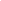 КлассУспеваютУспеваютНе успеваютНе успеваютНе успеваютОтличникиОтличникиКЗ учащихсяСреднийбаллКлассЧел.%Чел.%Чел.%КЗ учащихсяСреднийбалл2А3196,913,11412.559,44.42Б32100 00 013,153,14.32В35100 0 0 01028,691,44,7Итого9898,911,111514,768,74,53А271000 0  0414,859,34,53Б31100000412,971,04,53В30100 0 0 0723,376.74,6Итого881000001517,069,34,54А34100 0 0 0823,594,14,84Б29100 00  0310,369,04,54В291000  0 0620,765,54,3Итого92100 0 0 01718,277.24,52-4 кл.27899,710,314716,771,74,55А301000 0  013.363,34,55Б32100 00  039,446,94,35В29100 0 0 0413,869,04,4Итого91100 0 0 088,859,34,46А28100 0 0 0517,957.14,46Б25100 0 0 028,048,04,26В26100 0 0 0311,557,74,36Г29100000724.182.84,7Итого1081000  0 01715,462,04,47А291000 0 0310,341,44,27Б291000  0 0413,848.34.37В291000  0 026,941,44.0Итого871000 0 0910,343,74,28А291000  0 0415,465.54,48Б31100 00  026,529,0      3.88В32100000 13,128,14,0Итого9210000 01011,240,24,19А2610000 0414,846,14,09Б30100 0 0 026,764,54,29В301000  0 0416,766,64,39Г271000000034,63,8Итого11310000 0108,853,94,15-9 кл.49110000 05410,952,34,21-9 кл.87099,110,9 110113,159,34,410А261000  0 027,753,94,3Итого26100 0 0 027,753,94,311А28100 0 0 0932,185,74,6Итого281000  00932,185,74,610-11 кл.541000  0 01119,970,44,42-11 кл.99,810.2 111213,560,04,4ппреСредний балл городСредний балл МБОУ СОШ № 9Место среди ОО городского округаМатематика 17.22184 местоРусский языкОбшествознание 26.1625История 24.4127.33 местоЛитература 18.31194 местоАнглийский язык58.06615 местоГеография 23.2322Биология 26.52304 местоИнформатика и ИКТ14.61153 местоФизика 26.7125Химия 27.29294 местоПредметСредний балл городСредний балл МБОУ СОШ № 9Получили75 – 100 балловМаксимальное количество полученных балловМесто среди ОО городского округаРусский язык70739984 местоМатематика (базовая)4.24.354 местоМатематика(профильная)44595981 местоФизика50613941 местоИнформатика и ИКТ606921005 местоИностранный язык (английский)67570Биология56711792 местоОбществознание57631825 местоИстория82182Химия71192№Фамилия, имяМАТРУССКФИЗ ИВТБИОЛХИМОБЩИСТОРВСЕГО1Абросимова  Валерия9379922642Воронов  Артем98941002923Елагин  Антон9281912644Канаичева Диана9171822445Никифоров Михаил8476712316Петряков Артем7888782447Шумилова Татьяна729873243Качество знаний Качество знаний МатематикаМатематикаФизикаФизикаРусский языкРусский язык2015-16г.2016-17г.2015-16г.2016-17г.2015-16г.2016-17г.2015-16г.2016-17г.11А51,7%82,1%79,3%92,9%89,7%100%86,21%100%10А-53,9%-57,7%-92,3%-84,6%№п/пНазвание игры-конкурсаКоличествоучастников Лучшиерезультаты1.Международный конкурс «Золотое Руно»79 человекПервое место в России2.Международный конкурс «Британский бульдог» 177 человек5 призеров муниципального  уровня 3.Международный игра- конкурс по языкознанию «Русский медвежонок»242  человека8 призеров регионального уровня4.Всероссийский конкурс по математике «Кенгуру - 2017»227 человек9 призеров муниципального  уровня5.Всероссийский конкурс по математике «Кенгуру - выпускникам»134 человекаРезультат выше среднего по России -21 человек6.Международный математический конкурс «Ребус»25  человек1 призер, 9 дипломантов7.Международный игровой конкурс по естествознанию «Человек и природа»84 человека7 призовых мест муниципального уровня7.Всероссийский конкурс по информатике «Алгоритм»65 человек8 призовых мест муниципального уровня7.Всероссийский конкурс по информатике «КИТ»28 человекУчастие№п/пМероприятиеРезультат1.Международной научно-практической конференции студентов и школьников «молодежь и инноватика»Диплом 1 степени.Участие 2. Всероссийский экологический урок «Сделаем вместе!» по теме «Свобода от отходов»Уроки проведены в 7, 8, 9, 10, 11 классах3.Городской конкурс электронных газетНоминация «Экологические проблемы окрестностей города Серпухова»2 место4.Городской  этап конкурса среди обучающихся образовательных организаций на лучшее знание государственной символики России 2 местоУчастние5.Городской  конкурс исследовательских краеведческих работ учащихся «Отечество»1 место 1 место 2 место6.Городская викторина, посвящённая 75-й годовщине контрнаступления советских войск против немецко-фашистских войск в битве под МосквойУчастие 7.Городской  конкурс творческих работ учащихся «Права человека глазами ребенкаУчастие8. Городской этап XVII Всероссийской акции «Я - гражданин России».Лауреат III степени9.Конкурс  экологических плакатов «Цветущая Земля – процветающая Россия».3 призера10.Городской  конкурс музеев образовательных учреждений 
«Мой музей»2 место11.Школьная НПК «Шаг в науку»Представлено9 лучших исследова-тельских работ членов НОУ «Поиск»12.Конкурс фотографий водных пейзажей родного края "Водные сокровища России", посвященный Году экологииВыставка фотографий водных пейзажей родного края "Водные сокровища России"НаправленияНазвание курсаСпортивно-оздоровительноеСпортландияСоциальноеЮный экологДорожная азбукаФормула правильного питанияШкола докторов природыМоя малая РодинаОбщеинтеллектуальное Умники и умницыМир деятельностиМой друг компьютерГеометрия вокруг насОбщекультурное Волшебный карандашУмелые ручкиВеселые ноткиВолшебный мир книгиТеатрБумагопластикаСтрана этикетаДуховно-нравственноеОсновы православной культурыНаправленияНазвание курсаСпортивно-оздоровительное Секция «Сильные, ловкие, смелые»Секция «Спортивная смена»СоциальноеКружок «Академия безопасности»Клуб юных экологов «Зеленая планета»Общеинтеллектуальное Клуб знатоков истории «В мире античной культуры»Кружок «Литература и театр»Кружок «Знатоки русского языка»Клуб любителей математики «Пифагор»Кружок «Путешествуем по Великобритании»Кружок «Счастливый французский»Общекультурное Студия «Музыкальная радуга»Творческая мастерская «Вдохновение»Музыкальная студия «Звонкие голоса»Кружок «Театральный калейдоскоп»Наиболее значимые достижения педагоговза 2016-2017 учебный год1. Первое место по количеству победителей и призеров муниципального этапа Всероссийской предметной олимпиады школьников.2. Муниципальный этап конкурса «Мой музей» (2 место).3. Областной смотр-конкурс отрядов  ЮИД (6 место).4.Областной конкурс социальных проектов и инициатив образовательных организаций в Московской области, направленных на профилактику безнадзорности, преступлений и иных правонарушений несовершеннолетних в номинации «Социальные проекты по использованию IT-технологий в организации профилактики ассоциального поведения несовершеннолетних» (3 место).5.Победитель муниципального конкурса «Педагогический дебют».6.Призер  муниципального этапа конкурса «Самый классный классный».7. 100 баллов по ЕГЭ информатика и ИКТ.8. 13 выпускников по результатам ЕГЭ получили 200 и более баллов.Формы мероприятийКол-вомероприятийКол-вомероприятийФормы мероприятий2015-2016уч. год2065-2017 уч. год1. Выставки20262. Беседы20563. Обзоры694. Библиотечные уроки18125. Громкое чтение536. Комплексные мероприятия913Охват учащихся массовым обслуживанием  в процентном соотношении от общего числа читателей б-ки178%190%Наименование кабинетаколичествоКабинет математики4кабинет информатики1Кабинет физики1Кабинет химии1Кабинет географии1Кабинет биологии1Кабинет ОБЖ1Кабинет русского языка и литературы4Кабинет английского языка4Кабинет истории и обществознания2Кабинет технологии2Кабинет начальных классов8Спортивный зал1Тренажерный зал1Кабинет для дистанционного обучения детей-инвалидов1всего33№ п/пНаименование показателя1Презентация опыта работы для педагогов муниципальных общеобразовательных организаций по теме «Педагогическое сопровождение дистанционного обучения детей-инвалидов (ГМО, учитель начальных классов  Тарасова Л.С., декабрь 2016 г.)2Успешная сдача ГИА  в форме государственного выпускного экзамена за курс основного общего образования по русскому языку и математике, преподавание которых осуществлялось  с дистанционным сопровождением (ребенок-инвалид Ваганова Дария).3Итоги занятий по внеурочной деятельности (ребенок-инвалид Проньо Алиса):- Всероссийская олимпиада школьников «Умники России» по математике, диплом 1 степени;- Всероссийская олимпиада школьников «Умники России» по русскому языку, диплом 2 степени; - Международная олимпиада по математике «По следам Пифагора», Почетная грамота; - Всероссийская олимпиада по русскому языку «Языкознание», Благодарственное письмо Оргкомитета в адрес родителей и Общеобразовательной организации.4Качество знаний по предметам у детей-инвалидов и детей с ОВЗ по итогам учебного года – 100%5Составление Паспорта доступности объекта социальной инфраструктуры МБОУ СОШ № 9№ п/пНаименованиеЭкскурсия в школьный музей «День солидарности борьбы с международным терроризмом»Экскурсия в школьный музей «75 лет битвы под Москвой»Городской конкурс школьных музеев «Мой музей» - 2 местоГородская краеведческая конференция – 1 место за экскурсию «Серпуховский щит»Городской конкурс  «И мы в историю заглядываем снова»  по Великой Отечественной войне № п/пМероприятие Конкурс рисунков «Нет в мире краше города нашего»Фоторепортаж «С днем рождения, любимый город!» (Выставка фото с мероприятий, посвященных празднованию дня города.Праздник цветных карандашей«Конкурс рисунков на асфальте» «Мой город»Турнир знатоков«Мы из Серпухова»Конкурс фотографий «Очей очарование» Золотая осень в Серпухове.Велосипедная экскурсия «Славен город своими мастерами»Фотовыставка известных мест города.Памятники павшим воинам на Серпуховской земле. (просмотр видеофильма)Инсценирование «Обычаи русской старины»Конкурс «Чудо живого слова»Стихи о СерпуховеЭлектронная галерея славы. Просмотр видеофильма «Выставка к 70 - летию Победы» в Серпуховском худ. – истор. музее.Проба пераСочинение на тему: «Город, в котором я живу»Экологическая прогулка в парк.  "Зимними тропками" Конкурс рисунковНовогодняя фантазия «Давайте верить в чудеса» Конкурс новогодних газет.Письма с фронта. Война в стихах Серпуховичей.Конкурс«Мы делаем снежные фигурки»Фотоконкурс«Новый год в моем городе»«В след за Рождественской звездой» (Праздник для учащихся 1- 2 классов)Фотовыставка:«Мой папа самый самый»Фестиваль: "Поклонимся Великим тем годам».(выход в дет. сад)Внеклассное мероприятие «Будьте добрыми, человечными»Конкурс чтецов «Моя мамочка любимая»Проект: «Моя семья в годы Вов»Инсценирование «Школьные годы чудесные»Космическая эстафета.«Земля – мой дом родной» (Конкурс плакатов)Посещение музея в МОУ СОШ № 17Фотовыставка «Пасха в моей семье»Создание фотоальбома: «Город, в котором я живу»Выставка поделок «Серпухов в стиле 2070»Создание альбома: «Когда пылал мой край в огне»«Создание виртуальной экскурсии «Православный Серпухов»№ п/пНазвание1.Анализ статических данных работы городской детско-юношеской и школьной библиотек (уровень читательской активности различных возрастных категорий)2.Акция 
«Читаем Пушкина»3.Реклама библиотечного фонда4.Конкурс стенгазет 
«Любимая книга моей семьи»5.Акция «Ожившая книга»6.Выставка книг 
«Чтобы помнили…»7.Литературно-музыкальная композиция, посвященная 75-летию битвы под Москвой8.Акция «Чародейкою зимою…» (читаем стихи о зиме)9.Конкурс стенгазет «Древо семейного чтения»10.Реклама библиотечного фонда «Буктрейлеры к книгам о войне»11.Акция «Вернем поэзию в библиотеки»Читаем стихи поэтов фронтовиков 12.Флешмоб «Любимым мамам стихи посвящаем…»13.Акция «Стихи о женщине великих поэтов»14.Пропаганда семейного чтения - конкурс «Читающая семья»15.Всероссийский конкурс юных чтецов «Живая классика»16.Акция «Вспомним всех поименно, сердцем вспомним своим…»17.Акция «Письмо с фронта» 18.Литературно-музыкальная композиция «Радость со слезами на глазах»19.Библиотечные уроки 
«В гостях у юбиляров»20.Размещение информации о мероприятиях, проводимых в рамках реализации проекта в Instagram№ п/пНазвание 1.Анкетирование учащихся «Мое свободное время»2.Выявление учащихся, не посещающих кружки и секции3.Выступление на педагогическом совете о концепции и  результатах реализации  проекта 4.Классные часы на тему « Мир моих увлечений»5.Презентация  « Моя история»  (о ребенке-инвалиде, занимающемся в спортивном  клубе инвалидов «Равные возможности»)№ п/пНазвание 1.Тематические уроки:- информационные (о рынке труда, учебных заведениях, подготовка резюме);-диагностические  (выявление интересов и карьерных приоритетах)2.Экскурсия в медицинское учреждение Стоматология «Ф-Дент»3.День открытых дверей в Губернском профессиональном колледже, корпус №54.День открытых дверей в Губернском профессиональном колледже, корпус №15.Детский сад №11 (профпробы)6.Фотоконкурс «Профессии города глазами подростков»7.Фестиваль профессий «Время выбирать»8.Городская игра викторина для 9-х классов «На пороге взрослой жизни»9.Городская Ярмарка учебных мест№ п/пНазвание кружкаФ.И.О. руководителяКатегория учащихся (количество)Результаты работы1Мягкая игрушкаМинаева И.С.5-7 классы(15 человек)2 место на выставке «Живая связь времен»2Туристический «Тропинка»Цыганова В.А.5-11 классы(15 человек)Участие в городских туристических слетах 3ЮИД «Светофорчик»Цыганова В. А.4-6 классы(15 человек)2 место среди школ города по итогам участия в городских мероприятиях по БДД, участие в региональном слете отрядов  ЮИД4Лекторская группа школьного музеяГришаева Г. В.5-9 классы(15 человек)Призер городского конкурса «Мой музей», победитель конкурса юных экскурсоводов5Патриотическое объединение «Миротворец»Цыганова В.А.5-11 классы(30 человек)участие во всех городских и  школьных мероприятиях патриотической направленности6Вокальный ансамбль «Аквамарин» Голованова А.Н.4-8 классы(15 человек)Выступления на всех школьных мероприятиях, победители и призеры городского  конкурса «Музыкальная шкатулка», дипломанты городского конкурса эстрадной песни7Школьный спортивный клубКолпакова Л. Г.Иванов А. Л.5-11 классыПризеры соревнований в рамках Спартакиады школ городаКлассный руководительКлассОрганизационно-планирующая документация классного руководителяСоздание условий для обеспечения безопасности учащихся в образовательном процессе и сохранения здоровьяОбеспечение условий формирования позитивных межличностных отношенийСодействие освоению школьниками программ общего и дополнительного образованияОсуществление патриотического, гражданско-правового воспитания, формирование толерантности и социальной компетентности учащихсяЭффективность деятельности по профилактике правонарушенийИНТЕГРАЛЬНЫЙ КОЭФФИЦИЕНТУРОВЕНЬАлексеева Н. В.11а0,730,780,780,670,670,750,73ВСАпархова О. А.3в0,89110,790,890,830,90ВБеседина Т. Ю.9г0,780,840,840,630,840,670,77ВСГончарова А. А.5б0,890,890,890,840,780,580,81ВСГришаева Г. В.6г0,730,840,780,920,730,920,82ВСГрузкова И. Н.7б0,670,840,840,790,730,670,76ВСДетинич Л. П.9в0,780,890,840,750,670,580,75ВСЕгорова Н. В.5в0,780,890,780,710,670,790,77ВСЗмачинская О. В.3а0,670,780,840,670,560,50,67СЗябликова Е. М.3б0,89110,920,840,920,93ВИонкина И. Н.6а0,840,890,950,830,890,830,87ВКлимова М. Ю.1а0,8910,950,880,620,920,88ВКолганова А. В.8б0,730,840,890,550,670,670,73ВСКорниенко И. И.7в0,670,670,780,580,560,460,62СКочетова Н. П.8а0,840,890,890,710,730,710,80ВСКошелева Е. В.9а0,670,890,780,630,780,790,76ВСЛарионова К. С.1в0,610,780,730,710,560,670,68СЛесная Г. Н.6б0,780,890,890,710,620,580,75ВСМамонова Т. Н.1б0,840,890,890,710,730,830,82ВСМинаева И. С.8в0,890,890,890,670,670,710,79ВСМягких Т. Н.7а0,840,780,950,750,730,710,79ВСОсипова И. Р.10а0,620,840,670,630,670,670,68ССапронова Р. Н.9б0,730,780,780,670,670,460,68СТарасова Л. С.4в0,670,840,840,840,730,830,79ВСТарыгина М. В.6в0,840,840,950,670,780,750,81ВСТельнова Т. Н.5а0,890,780,950,750,780,790,82ВСТерехова О. В.4а0,890,9510,920,670,920,89ВФедорова В. Н.2а0,780,890,950,920,840,920,88ВШаранова И. В.2в0,950,8910,830,730,920,89ВШерешева Е. Е.4б0,890,890,950,840,840,830,87ВШуйская И. А.2б0,890,9510,960,840,880,92В